Final Exam Practice TestUnit 1 PracticeMass Measurements of a Platinum CylinderThe table shows four mass readings of one object as measured by four different balances.  Which balance produced the most precise measurements?(A)  	Q(B)   	R(C)   	S(D)  	TThe reason for wafting or fanning a small amount of chemical vapors toward the nose as a means to detect odors in a test tube is to —(A) avoid experimental error from excessive loss of mass of reactants or products.(B) avoid splashing chemicals into the face of any person.(C) protect the respiratory tract against potentially harmful vapors.(D) determine the relative strength of the odor before smelling directly.Choose the correct answer for the following problem.3.56 x 10-4 L  +  2.11 x 10-3 L(A) 2.47 x 10-4 L 	(B) 5.67 x 10-4 L  	(C) 3.77 x 10-4 L 	(D) 2.47 x 10-3 L	Choose the correct answer for the following problem.3.00 x 108 m3 /  5.0 x 10-2 m2(A) 6 x 1010 m       	    (B) 6 x 109 m        	(C)  6 x 106 m         (D)  6 x 105  m	A piece of iron wire is placed on the pan of a triple beam balance.   The riders are all zero except for the rider on the 0 -10 gram beam, which is shown.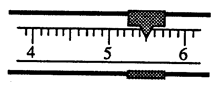 What is the mass of the iron wire?(A)  	0.455 g                          	(B)   	0.55 g(C)   	5.5 g                              	(D)  	5.50 gWhich measurement contains four significant figures?(A)  	0.0002 L                        	(B)   	0.002 L(C)   	2020 L                           	(D)  	2002 LWhat is the correct set-up for the conversion of 950 g to kg?(A)  	950 g	x    1000 g                    	(B)   	950 g    x	1000 kg                              1 kg                                   	  	               1 g   	                          	(C)   	950 g	x       1 kg                     	(D)  	950 g    x	    1 g                                   1000 g                    	                    	   	1000 kgThe following tables are used in the problem below.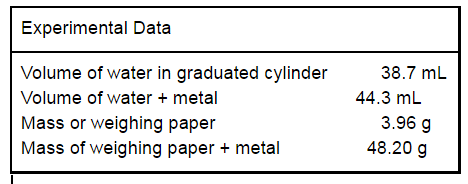 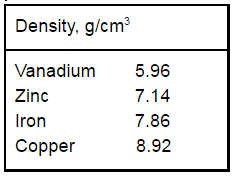 Based on the given data, what kind of metal was used in this experiment?(A)  	zinc                               	(B)   	iron(C)   	copper                           	(D)  	vanadiumUnit 2 PracticeA sample of material, which has a definite volume but no definite shape(A) 	is a solid.                      	(B)   	is a liquid.(C) 	 is a gas.                         	(D)  	does not exist.Which is a chemical change?(A)  	evaporating alcohol                  	(B)   	burning butter(C)   	melting ice cubes                     	(D)  	forming fogWhich of the following microscopic representation shows a homogeneous mixture?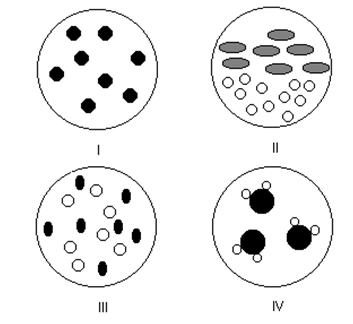 (A)  I                 	(B)  II          	(C)  III         	(D)  IVWhich state of matter describes a precipitate?(A) liquid  	(B)  gas   	     (C)  plasma    	(D)  solid   	(E) aqueousWhich of the following is an example of a chemical change?(A)           Ice cracking(B)           Sugar dissolving(C)           Milk souring(D)           Lead meltingWhich property is always conserved during a chemical reaction? 	(A) mass	(B)   	volume                    	(C)   	pressure      	(D)  	solubilityWhich statement describes a chemical property of iron?(A) Iron can be flattened into sheets.(B) Iron conducts electricity and heat.(C) Iron combines with oxygen to form rust.(D) Iron can be drawn into a wire.Which of the following is NOT an intensive physical property for bromineBromine has a reddish brown colorBromine is a liquid at room temperatureBromine has a density of 3.1 g/cm3Bromine has a volume of 5.00 LThe weather man has just confirmed that this holiday season 5250.00 g of snow will fall from the sky.  If the mass of the oxygen gas in the sky is 787.90 g.   What mass of hydrogen gas was in the sky?  Remember that snow is solid water.(A) 6037.90 g(B) 4462.10 g(C) 6.6633 g(D) 0.15007 gUnit 3 Practice Which of the following elements cannot be classified as a nonmetal or metaloid?(A)  	Arsenic, As                       	(B)   	Sodium, Na(C)   	Boron, B                       	(D)  	Bromine, Br(E)   	Oxygen, OWhich set of elements contains transition elements?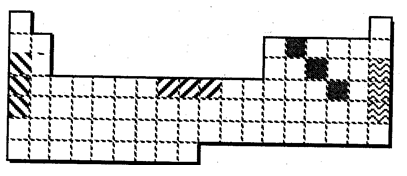 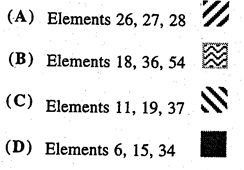 An isotope differs from other isotopes of the same element,(A)  	only by number of electrons    	(B)   	only by number of protons.(C)   	by atomic number.                   	(D)  	only by mass number.(E)   	by mass number and number of neutrons.If atoms of a metallic element (such as sodium) react with atoms of a nonmetallicelement (such as sulfur), which element loses electrons and which element gainsthem?(A)           metallic element gains and non-metallic element loses electrons(B)           both gain electrons(C)           metallic element loses and non-metallic element gains electrons(D)           both lose electronsOn the periodic table, where are the nonmetals located?(A)     	upper right                 	(B)   	lower right(C)      	upper left                   	(D)  	lower leftThe hypothetical element X has two isotopes.What is the average atomic mass of element X?(A)     	45.0 amu                                	(B)   	43.5 amu(C)      	42.5 amu                                	(D)  	40.0 amuThe ion of potassium-42, 42K+, contains	                              	     19(A)     	18 protons, 19 electrons, and 24 neutrons.(B)      	19 protons, 18 electrons, and 22 neutrons.(C)      	19 protons, 19 electrons, and 23 neutrons.(D)     	19 protons, 18 electrons, and 23 neutrons.What is the composition of one atom of bromine-80?(A) 45 protons, 35 neutrons, 45 electrons(B) 35 protons, 45 neutrons, 35 electrons(C) 35 protons, 45 neutrons, 80 electrons(D) 80 protons, 80 neutrons, 35 electronsHow many neutrons are present in an ion of 75As3-?          	    		            33(A) 108              	(B)  75                     	(C)  42                     	(D)  33The quantum mechanical model of the atom(A) Defines the exact path of an electron around the nucleus(B) Was proposed by Niels Bohr.(C) Is concerned with the probability of finding an electron in a certain position.(D) Has many analogies in the visible world.Unit 4 PracticeOne of the emission lines associated with the hydrogen atom has a frequency of   3.23 x 1015 Hz.  What is the energy associated with a photon of this frequency?(A)           2.14 x 10-18 J           	(B)           2.14 x 10-19 J(C)           6.25 x 10-32 J(D)           1.86 x 10-32 JA popular radio station broadcasts with a frequency of 9.87 x 107 Hz. What is thewavelength (in meters) of the broadcast?(A)      2.96 x 1016 m (B)   	3.04 x 106 m	(C)   	2.96 x 1010 m(D)   	6.54 x 10-26 mWhich atom contains a partially filled 3p orbital?       	(A)   iron     	(B)   calcium   	(C)   argon     	(D)   aluminum	(E)   boronWhat is the maximum number of electrons allowed in an orbital?       	(A)  	1      	(B)   	2      	(C)   	3      	(D)  	6      	(E)   	10Which element has the electron configuration 1s22s22p63s23p6 4s23d10?       	(A)   zinc                 	(B)   chromium       	(C)   copper             	(D)   manganeseWhat is the electron dot diagram for the nitrogen atom?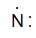 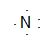 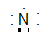 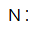 (A) 	 	(B)   	    	(C)   	  	(D)  	 	Which is the electronic configuration for the scandium atom, Mn ?(A)           [Ne]3s23p3  	(B)           [Ar]4s2                	                	(C)           [Kr]             	(D)            [Ar]4s23d5An atom has atomic number 13 and mass number 27.  The number of valenceelectrons is(A)   2   	(B)   3          	(C)   4          	(D)   5         	(E)   13Which group represents particles with the same number of electrons?(A)   	F, Ne, Na           	(B)   	Mg+2, Al, Si+4         	(C)   	Cl-, Ar, K+(D)  	O2-, S2-, Se2-      	(E)   	Ca+2, Fe+2, Cd+210. What is the electron configuration for the sodium ion? 	(A)   1s21p62s22p6                                    	(B)   	1s22s22p6 	(C)	1s22s22p63s2                                   	(D)  	1s22s22p63s111.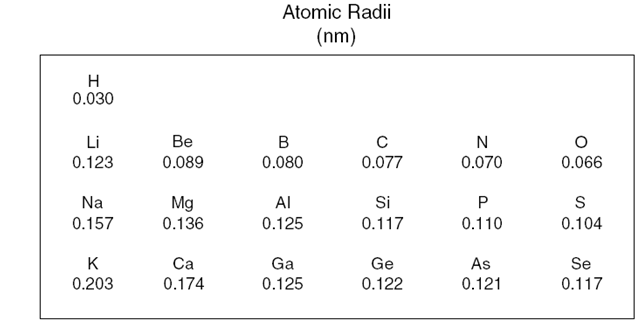 The table shows the atomic radii of some elements in Periods 1 through 4 of the periodic table. Which inference can be made from this information?(A) Atomic radii double from top to bottom.(B) Atomic radii increase from bottom to top.(C) Atomic radii decrease from right to left.(D) Atomic radii decrease from left to right.12. Consider a plot of a property of the alkaline earth metals.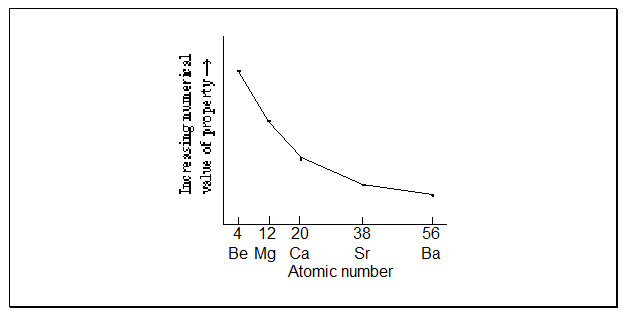 Which property is plotted on this graph?(A)  	ionization energy          	(B)   	atomic radius(C)  	atomic mass                  	(D)  	number of valence electronsUnit 5 PracticeElements Q and T are on opposite sides of the periodic chart. This indicates that in the compound QT 	(A)  	Q and T are widely separated in atomic number. 	(B)   	there is a polyatomic ion present. 	(C)   	the bond is principally molecular (covalent) in character. 	(D)  	the bond is principally ionic in characterIn an ionic compound that the “goal” (or end result) is for the compound to have a ________________ charge.(A) positive(B) negative(C) neutral(D) large(E)  smallThe correct formula for iron (III) sulfate is          	(A) FeSO4                     	(B)   	Fe2(SO4)3          	(C)  Fe(SO4)2         	      	(D)  	Fe3(SO4)2 	(E) Fe2SO4Which formula represents the compound diphosphorus pentasulfide?(A) P2S  	(B) PS2        	(C) P4S        	(D)  P2S5Which formula is followed by its correct name?          	(A) FeCl3, iron(III) chloride          	(B) FeS, iron(II) sulfite          	(C) Mg3N2, magnesium nitrite          	(D)  KNO2, potassium nitrateThe formula for ytterbium nitrate is Yb(NO3)3. What is the formula for ytterbium chloride?          	(A) YbCl2         	(B) Yb2Cl3      	  (C) Yb2Cl2    	   (D) YbCl3What is the formula for copper (II) chloride?(A)  CuCl   	(B)  CuCl2     	(C)  Cu2Cl2      	(D)  Cu3Cl2 	(E)  Cu2ClWhat is the name of (NH4)2SO4?(A)           ammonia sulfite(B)           ammonium sulfate(C)           ammonium sulfite(D)           ammonia sulfate(E)           diammonia sulfur tetroxideWhat type of bond exists in calcium oxide, CaO?(A)  	covalent                        	(B)   	ionic(C)   	hydrogen                       	(D)  	metallicWhat is the formula for diarsenic trioxide?(A)  	As2(O2)3                        	(B)   	As3(O2)2(C)   	As2O3                            	(D)  	As3O2Unit 6 PracticeThe percentage of hydrogen in NH4OH is(A)   5.00%       	(B)   35.0% 	(C)   14.3% 	(D)   11.4% 	(E)   25.7%What is the smallest representative unit for Al2O3?(A)     	atoms                         	(B)   	molecules(C)      	formula units             	(D)  	molesA compound consists of 36.5% sodium, 25.4% sulfur and 38.0% oxygen.  What is its empirical formula?(A)   Na2SO4     	(B)   NaS2O4      	(C)   Na2SO3    	(D)   Na2(SO4)2How many atoms are in one molecule of acetone, CH3COCH3?(A) 1                  	(B)   6          	(C)   3          	(D)   10Which is an empirical formula?(A) N2O4          	(B)   P4O10 	  	(C)   Hg2I2       	(D)   Al2O3What is the molecular formula for a compound whose empirical formula is CH4O and molar mass is 96.0 g/mole.(A)  	C4H16O4                        	(B)   	C3H12O3(C)   	C2H8O2                          	(D)  	CH4OWhat is the number of molecules in 4.4 g of carbon dioxide?(A)  1.0 x 1022                   	(B)   6.0 x 1022		(C)  6.0 x 1023       (D)  6.0 x 1024What is the approximate molar mass of ammonium thiosulfate,  (NH4)2S2O3?(A)     	148 g/mole                 	(B)   	134 g/mole(C)      	102 g/mole                 	(D)  	61 g/moleAt STP, what is the mass of 5.00 L of nitrogen gas, N2(g)?(A)  	6.25 g                            	(B)   	3.13 g(C)   	1.25 g                            	(D)  	0.625 gWhich expression gives the number of moles in 175 g sucrose?(A)     	175 g C12H22O11  x  1 mole C12H22O11         	   	 	     342 g C12H22O11(B)      	175 g C12H22O11  x  342 g C12H22O11	        	       1 mole C12H22O11(C)      	175 g C12H22O11  x  342 g C12H22O11  x  6.02  x  1023 molecules C12H22O11                         	    	      1 mole C12H22O11                1 mole C12H22O11(D)     	175 g  C12H22O11  x  1 mole C12H22O11  x  6.02  x 1023 molecules C12H22O11                                 	   	         342 g C12H22O11   	     1 mole C12H22O11Unit 7 PracticeWhat is the correct equation for the following scenario:  “Solid sodiumchlorate decomposes into solid sodium chloride and oxygen gas.”(A)           2 NaClO3 (s)    2 NaClO2 (s)  +  O2 (g)(B)           NaClO3 (s)    NaClO2 (s)  +  O (g)(C)           2 NaClO3 (s)    2 NaCl (s)  +  3 O2 (g)(D)           2 NaClO2 (s)  +  O2 (g)    2 NaClO3 (s)(E)            NaClO4 (s)    NaCl (s)  +  2 O2 (g)Which reactants produce Al2(SO4)3 by double replacement?(A)  	Al  +  H2SO4                             	(B)   	AlSO2  +  O2(C)   	Al2O3  +  SO2                            	(D)  	AlCl3  +  H2SO4What are the products of the complete combustion of propane, C3H8, in oxygen?(A) carbon monoxide, CO, and hydrogen, H2(B) carbon monoxide, CO, and water, H2O(C) carbon dioxide, CO2, and hydrogen, H2(D) carbon dioxide, CO2, and water, H2OThe type of reaction illustrated by the equation below is _____.HC2H3O2 (aq)  +  LiOH (aq)    H2O (l)  +  LiC2H3O2 (aq)(A) synthesis(B) decomposition(C)combustion(D) precipitation(E)  acid-base neutralizationWhich of the following skeleton reactions is incorrect?(A)  	F2 (g)  +  KI (aq)    KF (aq)  +  I2 (s)	(B)   	SiF4 (l)  +  H2O (l)    Si(OH)4 (s)  +  HF (aq)(C)   	H2SO4 (aq)  +  NaOH (aq)    Na2S (aq)  +  H2O (l) (D)  	C5H12 (g)  +  O2 (g)    CO2 (g)  +  H2O (g)(E)   	Na (s)  +  Cl2 (g)    NaCl (s)What is the coefficient of oxygen, O2, in the balanced equation?2 C2H6 (g)  +  ? O2 (g)    4 CO2 (g)  +  6 H2O (l)(A)  3                	(B)  4           	(C)  6           	(D)  7Which equation best represents the decomposition of solid aluminum oxide when electricity is passed through it? 	(A)  	2 AlO (s)    2 Al (s)  +  O2 (g) 	(B)   	AlO (s)    Al (s)  + O (g) 	(C)   	2 Al2O3 (s)   4 Al (s)  +  3 O2 (g) 	(D)  	Al3O2 (s)    3 Al (s)  +  O2 (g) 	(E)   	3 Al (s)  +  O2 (g)    Al3O2 (s)Which set of coefficients will balance this equation?? ZnS (s)  +  ? O2 (g)    ? ZnO (s)  +  ? SO2 (g)(A)  	1, 1, 1, 1                        	(B)   	1, 2, 1, 1(C)   	2, 3, 2, 2                        	(D)  	2, 5, 2, 2This table summarizes the results when solutions are added as indicated.Which substance is a precipitate?      	(A)  	Fe2(SO4)3                 	(C)   	Zn(OH)2       	(B)   	Fe(NO3)3     	        	(D)  	KNO3 BalanceFirst measure(g)Second Measure(g)Third Measure(g)Fourth Measure(g)Q24.9425.2625.2924.51R25.5024.5025.0024.49S24.9924.9925.2024.92T24.9925.0324.9825.02Isotope          Isotopic               Percentage of Naturally                     Mass (amu)     	  Occurring Isotope40X            	39.997                 30.1%45X            	44.995                 69.9%SolutionsKOH K2SO4FeCl3Precipitate OccursNo PrecipitateZn(NO3)2Precipitate OccursNo Precipitate